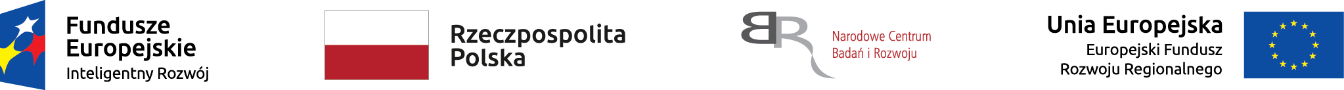 Nr sprawy: 12/2020/BK/AutoInvent	    Załącznik nr 2b do Zapytania ofertowegoOpis przedmiotu zamówienia - wymagane parametry techniczne urządzenia NR 12/2020/BK/AutoInventZadanie nr 2 – KableUwaga: *Wykonawca w kolumnie C zobowiązany jest wpisać szczegółowe informacje dotyczące oferowanego urządzenia dla każdego parametru wg każdego z punktów wykazu z Opisu przedmiotu zamówienia.Brak wypełnienia wszystkich pozycji w kolumnie C będzie uważane za niespełnienie warunków minimalnych przez oferowane urządzenie i będzie skutkowało odrzuceniem oferty Wykonawcy.....................................................		  ................................................................................        	     ( miejsce  i  data  złożenia  oświadczenia )                                                 ( pieczęć  i  podpisy  upoważnionych  przedstawicieli  Wykonawcy ABCLp.Parametry techniczne urządzeniaSpełnienie parametrów minimum oferowanego urządzenia
(należy poniżej wpisać parametry oferowanego urządzenia)ZADANIE 2AKabel czarny 0,75mm2, np.: ÖLFLEX® HEAT 205 SC lub równoważny, 100 metrów1Parametry mechaniczneBudowa żyły: linkaIlość żył: 1Materiał żyły: Cu, cynowanaMateriał izolacji: FEPPrzekrój żyły 0,75mm2 ±0,1 mm2Kolor izolacji: czarnyKlasa giętkości: 52Parametry elektryczneNapięcie znamionowe: 300/500V3Parametry inneOdporność na: działanie czynników atmosferycznych, ozon, ścieranie, uszkodzenia mechaniczne, większość kwasów, większość olejów, większość rozpuszczalników, większość związków chemicznychTemperatura pracy: -100 ÷ 205ºCBKabel czerwony 0,75mm2, np.: ÖLFLEX® HEAT 205 SC lub równoważny, 100 metrów1Parametry mechaniczneBudowa żyły: linkaIlość żył: 1Materiał żyły: Cu, cynowanaMateriał izolacji: FEPPrzekrój żyły 0,75mm2 ±0,1 mm2Kolor izolacji: czerwonyKlasa giętkości: 52Parametry elektryczneNapięcie znamionowe: 300/500V3Parametry inneOdporność na: działanie czynników atmosferycznych, ozon, ścieranie, uszkodzenia mechaniczne, większość kwasów, większość olejów, większość rozpuszczalników, większość związków chemicznychTemperatura pracy: -100 ÷ 205ºCCKabel biały 0,75mm2, np.: ÖLFLEX® HEAT 205 SC lub równoważny, 100 metrów1Parametry mechaniczneBudowa żyły: linkaIlość żył: 1Materiał żyły: Cu, cynowanaMateriał izolacji: FEPPrzekrój żyły 0,75mm2 ±0,1 mm2Kolor izolacji: białyKlasa giętkości: 52Parametry elektryczneNapięcie znamionowe: 300/500V3Parametry inneOdporność na: działanie czynników atmosferycznych, ozon, ścieranie, uszkodzenia mechaniczne, większość kwasów, większość olejów, większość rozpuszczalników, większość związków chemicznychTemperatura pracy: -100 ÷ 205ºCDKabel niebieski 0,75mm2, np.: ÖLFLEX® HEAT 205 SC lub równoważny, 100 metrów1Parametry mechaniczneBudowa żyły: linkaIlość żył: 1Materiał żyły: Cu, cynowanaMateriał izolacji: FEPPrzekrój żyły 0,75mm2 ±0,1 mm2Kolor izolacji: niebieskiKlasa giętkości: 52Parametry elektryczneNapięcie znamionowe: 300/500V3Parametry inneOdporność na: działanie czynników atmosferycznych, ozon, ścieranie, uszkodzenia mechaniczne, większość kwasów, większość olejów, większość rozpuszczalników, większość związków chemicznychTemperatura pracy: -100 ÷ 205ºC